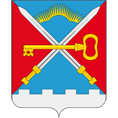 ПОСТАНОВЛЕНИЕАДМИНИСТРАЦИИ СЕЛЬСКОГО ПОСЕЛЕНИЯ АЛАКУРТТИКАНДАЛАКШСКОГО РАЙОНА(ПРОЕКТ)от  __________ 			№ ____Об утверждении отчета об исполнении бюджета сельского поселения Алакуртти  Кандалакшского района за 1 полугодие 2019 годаВ соответствии с пунктом 5 статьи 264.2 Бюджетного кодекса РФ, пунктом 6 статьи 52 Федерального закона от 06.10.2003 № 131-ФЗ «Об общих принципах организации местного самоуправления в Российской Федерации», пунктом 3 статьи 40 Положения о бюджетном процессе в сельском поселении Алакуртти Кандалакшского районап о с т а н о в л я ю:1. Утвердить отчет об исполнении бюджета сельского поселения Алакуртти Кандалакшского района за 1 полугодие 2019 года согласно приложению со следующими характеристиками:- общий объем доходов –  19 473,3 тыс. руб.;- общий объем расходов – 17 550,9 тыс. руб.;- профицит – 1 922,4  тыс. руб.2. Направить отчет об исполнении бюджета сельского поселения Алакуртти Кандалакшского района за 1 полугодие 2019 года в Совет депутатов сельского поселения Алакуртти Кандалакшского района.3. Опубликовать настоящее постановление и сведения о численности муниципальных служащих органов местного самоуправления, работников муниципальных учреждений с указанием фактических расходов на оплату их труда в информационном бюллетене «Алакуртти – наша земля» и на официальном сайте сельского поселения Алакуртти Кандалакшского района.4. Контроль за исполнением настоящего постановления оставляю за собой.И.о. главы администрации сельского поселения Алакуртти 			    				М.Е. Гаврилов